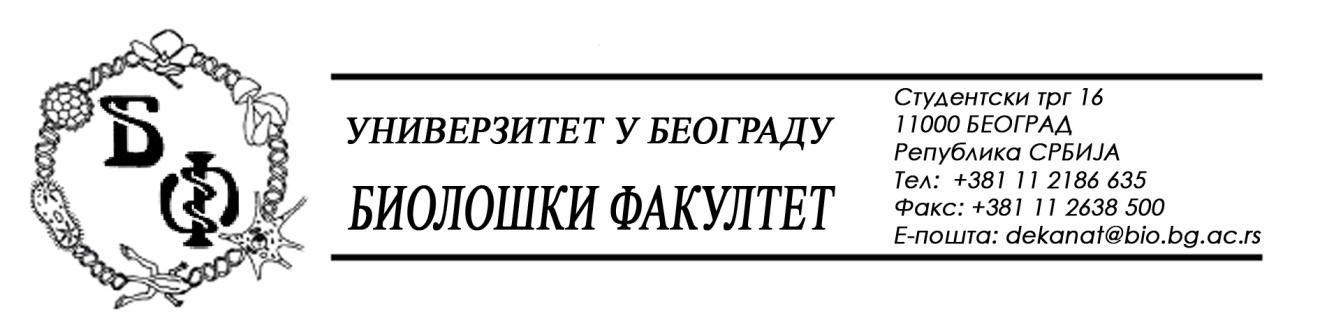 	На основу члана 116. Закона о јавним набавкама („Службени гласник РС“, бр. 124 / 12), Универзитет у Београду – Биолошки факултет објављује:ОБАВЕШТЕЊЕ О ЗАКЉУЧЕНОМ УГОВОРУНазив, адреса и „Интернет“ страница наручиоца: Универзитет у Београду – Биолошки факултет, Београд, Студентски трг 16, www.bio.bg.ac.rs.Врста наручиоца: просветаОпис предмета набавке, назив и ознака из општег речника набавке: добра – Лабораторијска опрема, обликована у 7 (седам) партија; партија бр. 1 – „PCR“ машина са три независно контролисана блока са по 32 места; назив и ознака из општег речника набавке:  38000000 – лабораторијска, оптичка и прецизна опрема (осим наочара)ипартија бр. 2 – софтверска надоградња са пратећим хардвером за надоградњу на „Real Time PCR“  апарат „ABI 7500“ за анализу форензичким комплетима за квантификацију; назив и ознака из општег речника набавке: 30200000 – рачунарска опрема и материјалУговорена вредност: за партију бр. 1: 474.000,00 динара без ПДВ-а односно 568.800,00 динара са ПДВ-ом; за партију бр. 2: 330.000,00 динара без ПДВ-а односно 396.000,00 динара са ПДВ-ом.Критеријум за доделу Уговора;  економски најповољнија понудаБрој примљених понуда:  укупно за све партије 9; за партију бр. 1: 1; за партију бр. 2: 1Највиша и најнижа понуђена цена: за партију бр. 1: највиша: 474.000,00 динара без ПДВ-а; најнижа: 474.000,00 динара без ПДВ-а; за партију бр. 2: највиша: 330.000,00 динара без ПДВ-а; најнижа: 330.000,00 динара без ПДВ-а.Највиша и најнижа понуђена цена код прихватљивих понуда: за партију бр. 1: највиша: 474.000,00 динара без ПДВ-а; најнижа: 474.000,00 динара без ПДВ-а; за партију бр. 2: највиша: 330.000,00 динара без ПДВ-а; најнижа: 330.000,00 динара без ПДВ-а. Датум доношења Одлуке о додели Уговора:  08.09.2015.Датум закључења Уговора: 18.09.2015.Основни подаци о добављачу: Друштво са ограниченом одговорношћу „Vivogen“ d.o.o. из Београда (Палилула), Миријевски булевар 7д,  матични број : 17567896, ПИБ: 103461842Период важења Уговора: до коначног извршења – испоруке и плаћања лабораторијске опреме.	На основу члана 116. Закона о јавним набавкама („Службени гласник РС“, бр. 124 / 12), Универзитет у Београду – Биолошки факултет објављује:ОБАВЕШТЕЊЕ О ЗАКЉУЧЕНОМ УГОВОРУНазив, адреса и „Интернет“ страница наручиоца: Универзитет у Београду – Биолошки факултет, Београд, Студентски трг 16, www.bio.bg.ac.rs.Врста наручиоца: просветаОпис предмета набавке, назив и ознака из општег речника набавке: добра – Лабораторијска опрема, обликована у 7 (седам) партија; партија бр. 3 – стони „PCR“ кабинет; назив и ознака из општег речника набавке:  38000000 – лабораторијска, оптичка и прецизна опрема (осим наочара)ипартија бр. 4 – млин за кости и зубе за оришћење у форензичким анализама; назив и ознака из општег речника набавке: 38000000 – лабораторијска, оптичка и прецизна опрема (осим наочара)Уговорена вредност: за партију бр. 3: 1.586.700,00 динара без ПДВ-а односно 1.904.040,00 динара са ПДВ-ом; за партију бр. 4: 637.875,00 динара без ПДВ-а односно 765.450,00 динара са ПДВ-ом.Критеријум за доделу Уговора;  економски најповољнија понудаБрој примљених понуда:  укупно за све партије 9; за партију бр. 3: 2; за партију бр. 4: 2Највиша и најнижа понуђена цена: за партију бр. 3: највиша: 1.650.300,00 динара без ПДВ-а; најнижа: 1.586.700,00 динара без ПДВ-а; за партију бр. 4: највиша: 651.900,00 динара без ПДВ-а; најнижа: 637.875,00 динара без ПДВ-а.Највиша и најнижа понуђена цена код прихватљивих понуда: за партију бр. 3: највиша: 1.650.300,00 динара без ПДВ-а; најнижа: 1.586.700,00 динара без ПДВ-а; за партију бр. 4: највиша: 651.900,00 динара без ПДВ-а; најнижа: 637.875,00 динара без ПДВ-а. Датум доношења Одлуке о додели Уговора:  08.09.2015.Датум закључења Уговора: 23.09.2015.Основни подаци о добављачу: Друштво са ограниченом одговорношћу „Primarius Export-import“ из Суботице, Шамачка 15,  матични број : 08587809, ПИБ: 101811516Период важења Уговора: до коначног извршења – испоруке и плаћања лабораторијске опреме.	На основу члана 116. Закона о јавним набавкама („Службени гласник РС“, бр. 124 / 12), Универзитет у Београду – Биолошки факултет објављује:ОБАВЕШТЕЊЕ О ЗАКЉУЧЕНОМ УГОВОРУНазив, адреса и „Интернет“ страница наручиоца: Универзитет у Београду – Биолошки факултет, Београд, Студентски трг 16, www.bio.bg.ac.rs.Врста наручиоца: просветаОпис предмета набавке, назив и ознака из општег речника набавке: добра – Лабораторијска опрема, обликована у 7 (седам) партија; партија бр. 5 – центрифуга са хлађењем; назив и ознака из општег речника набавке:  42931100 – лабораторијске центрифуге и прибор и 42931140 – ротациона опрема за ценрифугепартија бр. 6 – сигурносни ормари за запаљиве материје; назив и ознака из општег речника набавке: 38000000 – лабораторијска, оптичка и прецизна опрема (осим наочара)ипартија бр. 7 – инкубаторски шејкер са орбиталним кретањем и загревањем; назив и ознака из општег речника набавке: 38000000 – лабораторијска, оптичка и прецизна опрема (осим наочара)Уговорена вредност: за партију бр. 5: 1.357.915,00 динара без ПДВ-а односно 1.629.498,00 динара са ПДВ-ом; за партију бр. 6: 811.495,00 динара без ПДВ-а односно 973.794,00 динара са ПДВ-ом;за партију бр. 7: 987.495,00 динара без ПДВ-а односно 1.184.994,00 динара са ПДВ-ом.Критеријум за доделу Уговора;  економски најповољнија понудаБрој примљених понуда:  укупно за све партије 9; за партију бр. 5: 4; за партију бр. 6: 3; за партију бр. 7: 1Највиша и најнижа понуђена цена: за партију бр. 5: највиша: 1.357.915,00 динара без ПДВ-а; најнижа: 993.740,00 динара без ПДВ-а; за партију бр. 6: највиша: 1.308.415,00 динара без ПДВ-а; најнижа: 811.495,00 динара без ПДВ-а; за партију бр. 7: највиша: 987.495,00 динара без ПДВ-а; најнижа: 987.495,00 динара без ПДВ-аНајвиша и најнижа понуђена цена код прихватљивих понуда: за партију бр. 5: највиша: 1.357.915,00 динара без ПДВ-а; најнижа: 993.740,00 динара без ПДВ-а; за партију бр. 6: највиша: 819.000,00 динара без ПДВ-а; најнижа: 811.495,00 динара без ПДВ-а; за партију бр. 7: највиша: 987.495,00 динара без ПДВ-а; најнижа: 987.495,00 динара без ПДВ-а. Датум доношења Одлуке о додели Уговора:  08.09.2015.Датум закључења Уговора:  за партије бр. 5 и 6: 23.09.2015.; за партију бр. 7: 18.09.2015.Основни подаци о добављачу:  „Суперлаб“ д.о.о.,  из Новог Београда, Милутина Миланковића 25,  матични број : 17051717, ПИБ: 101822498Период важења Уговора: до коначног извршења – испоруке и плаћања лабораторијске опреме.